バグレポートテンプレート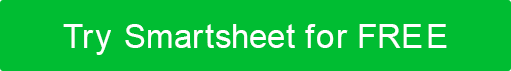 この簡単に記入可能なバグレポートテンプレートを使用して、ビジネスとソフトウェアのパフォーマンスに対するバグの影響を追跡します。列には、バグの重大度、ビジネスへの影響、機能、パフォーマンス、安定性、およびグラフィカル/UX の詳細が表示されます。特定のバグが Showstopper であるかどうか、または重大度に関してメジャー、マイナー、または低であるかどうかを確認します。ビジネスへの影響の詳細(成果物、収益、顧客満足度などに関連するものなど)を他のユーザーに提供する。製品、QA、開発、およびカスタマー サービスのメンバーに、特定のバグを修正するための動作、状態、および予想される時間枠を提供するために、予想される機能 (バグの原因となった実際の機能とは対照的に) およびその他の詳細を詳述します。欠陥 ID形容過酷ビジネスへの影響機能パフォーマンス安定性グラフィカル / UXの詳細致命的少佐マイナー低い免責事項Web サイトで Smartsheet が提供する記事、テンプレート、または情報は、参照のみを目的としています。当社は、情報を最新かつ正確に保つよう努めていますが、本ウェブサイトまたは本ウェブサイトに含まれる情報、記事、テンプレート、または関連グラフィックに関する完全性、正確性、信頼性、適合性、または可用性について、明示的または黙示的を問わず、いかなる種類の表明または保証も行いません。したがって、お客様がそのような情報に依拠する行為は、お客様ご自身の責任において厳格に行われるものとします。